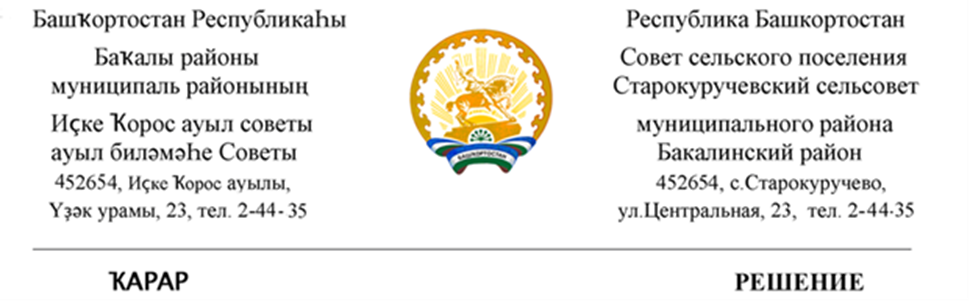 28 июля   2021 й.                                №35                         28  июля  2021 г.О назначении публичных слушаний по проекту решения о сносе и реализации строительных материалов, выходящих после разборки сооружения зерносушилкиВ соответствии со статьей 28 Федерального закона от 06.10.2003 г. № 131-ФЗ «Об общих принципах организации местного самоуправления в Российской Федерации» Совет сельского поселения Старокуручевский сельсовет муниципального района Бакалинский  район Республики Башкортостан РЕШИЛ:1. Назначить публичные слушания по проекту  о сносе и реализации строительных материалов, выходящих после разборки сооружения, находящийся по адресу :РБ,Бакалинский район Старокуручевский с/с, вблизи с.Камаево  на 13 августа    2021 г. в 15-00 часов  в здании Администрации сельского поселения Старокуручевский   сельсовет.2. Организацию и проведение публичных слушаний по проекту решения о  сносе и реализации строительных материалов, выходящих после разборки сооружения зерносушилки возложить на комиссию по подготовке  и проведению публичных слушаний.3.  Утвердить комиссию по подготовке и проведению публичных слушаний в следующем составе: - Ибрагимов Роберт Альбертович  - избирательный округ № 1;- Фаттахова Клара Шамиловна - избирательный округ № 2;- Гайсин Ринат Хамитович  - избирательный округ № 3 .4.     Установить, что письменные предложения принимаются  до 17:00 часов 06 августа  2021 года  со дня обнародования настоящего Решения.5. Настоящее решение подлежит обнародованию в здании Администрации сельского поселения Старокуручевский сельсовет муниципального района Бакалинский район Республики Башкортостан и размещению на сайте  Администрации   сельского поселения Старокуручевский  сельсовет муниципального район Республики Башкортостан http://kuruchevo.ru/..6. Контроль за исполнением настоящего решения возложить на председателя Совета.Председатель  сельского поселенияСтарокуручевский  сельсоветмуниципального районаБакалинский район Республики Башкортостан                  И.М.Маннапов